Instruments and RangesFlute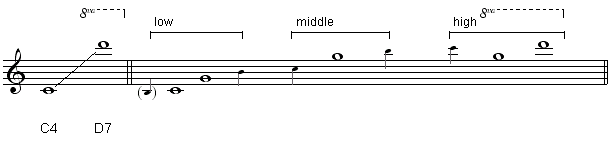 Piccolo (sounding)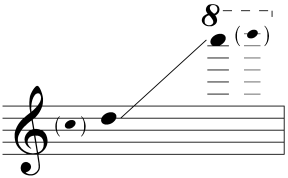 Piccolo (written)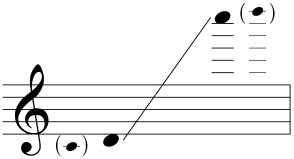 Clarinet in B-flat (sounding)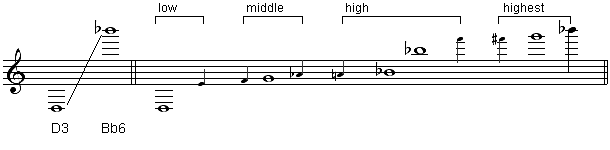 Clarinet in B-flat (written)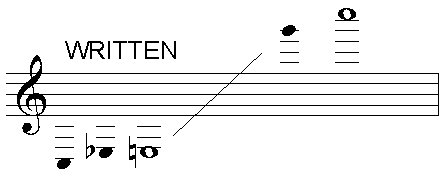 Bass Clarinet (sounding)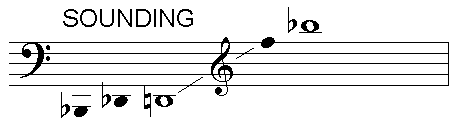 Bass Clarinet (written) Violin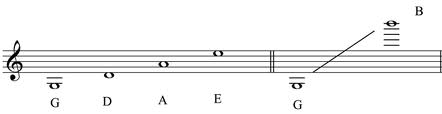 Cello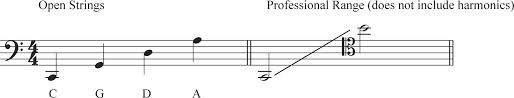 PercussionVibraphone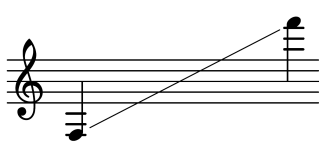 Glockenspiel (sounds two octaves higher)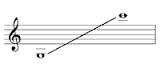 Un-tuned Percussion notation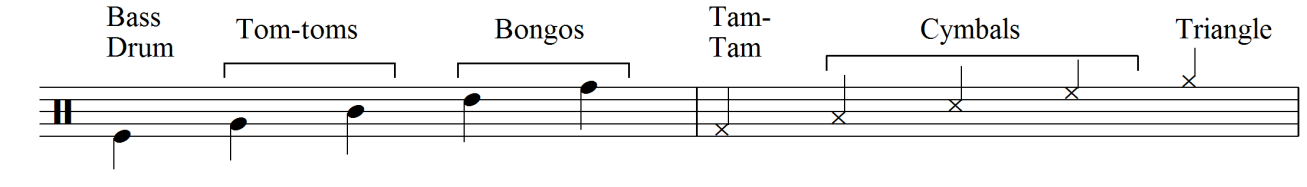 Listening ListThis instrumentation has been incredibly popular in the contemporary music during the second half of the 20th century. There are also two important examples from before 1950, which had a strong influence on the music that came after.Pre-1950sArnold Schoenberg - Pierrot LunaireFirst piece to be written for a similar line-up of instruments (fl.cl.vn.vc.pno.soprano)Olivier Messiaen – Quatuor pour le fin du temps (Quartet for the End of Time)	Written during WW2 in a concentration camp (cl.vn.vc.pno)Post 1950sPeter Maxwell-Davies – Eight Songs for a Mad Kings (+ Baritone)Jacob Druckman – Come RoundMorton Feldman – Music for Frank O HaraGerard Grisey – Vortex Temporum (+ viola)Steve Reich – Double SextetSalvatore Sciarrino – Lo Spazio InversoPierre Boulez – DeriveElliot Carter – Triple DuoFranco Donatoni - Arpège